Памятка для родителейЗащита персональных данныхПо данным одной из крупнейших колсантинговых компаний «PricewaterhouseCoopers» ежегодная прибыль от продажи этого товара достигает 300млрд долларов.О каком товаре идёт речь?Да, речь идёт о персональных данных, которые были определены законодательно ещё в 2006 году. Они подразделяются на три основные группы основные, специальные и биометрические. И очень важно помнить, что любая обезличенная информация может стать личной, как только мы сами или кто-то другой устанавливает отношение между этой информацией и собой.Сегодня реальность во многом заменяется виртуальным миром. Мы знакомимся, общаемся и играем в Интернете; у нас есть друзья, с которыми в настоящей жизни мы никогда не встречались, но доверяемся таким людям больше, чем близким. Мы создаем своего виртуального (информационного) прототипа на страничках в социальных сетях, выкладывая информацию о себе.Используя электронное пространство, мы полагаем, что это безопасно, потому что мы делимся всего лишь информацией о себе и к нашей обычной жизни вроде бы это не относится.Но на самом деле границы между абстрактной категорией «информация» и реальным человеком носителем этой информации стираются.Информация о человеке, его персональные данные сегодня превратились в дорогой товар, который используется по-разному:-кто-то использует эти данные для того, чтобы при помощи рекламы продать вам какую-то вещь;-кому-то вы просто не нравитесь, и в Интернете вас могут пытаться оскорбить, очернить, выставить вас в дурном свете, создать плохую репутацию и сделать изгоем в обществе;-с помощью ваших персональных данных мошенники, воры, могут украсть ваши деньги, шантажировать вас и заставлять совершать какие-то действия;-и многое другое.Поэтому защита личной информации может приравниваться к защите реальной личности. И важно в первую очередь научиться правильно, безопасно обращаться со своими персональными данными.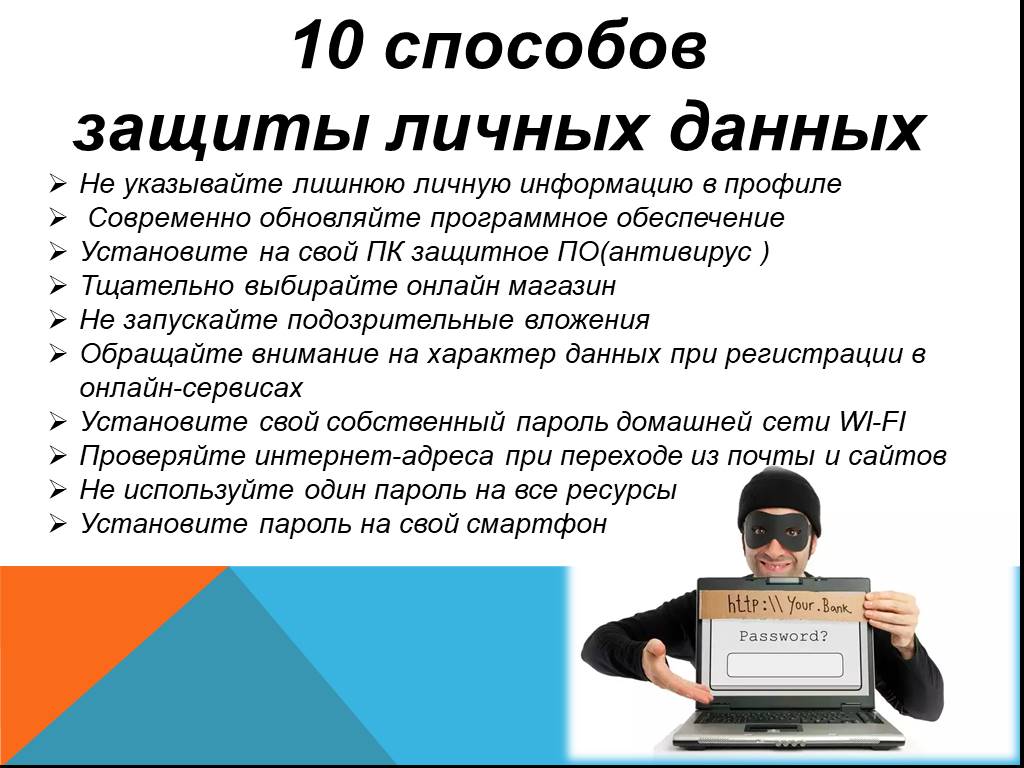 